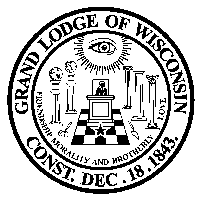 Schools of Instruction – Fall 2016District 12Free and Accepted Masons of WisconsinBrethren,Our Ritual is the thing that separates us from other fraternal organizations.  It is important that we treat it with the proper reverence it is due.  Our ritual is performance art, akin to a play.  It requires practice to perfect it.  When delivered properly, it is a truly moving experience.  It conveys our lessons, morals, and history.  For our degree candidates, it is their introduction to the mysteries of our art.  Their impression of our organization and attitudes towards it are formed by the impression we make on them during degree work.  We only get one chance to make that first impression.  We should all strive to put our best effort forward, every time.  Schools of Instruction should be interactive, educational events that afford the participants an opportunity to learn, practice and perfect their knowledge and execution of our ritual.  It is the duty of the Lodge officers, and every Master Mason should be encouraged, to attend  Schools of Instruction every year.  Participants should come prepared to learn, grow, share their experiences, and make it a positive event for all.      This year we will be using a modified format.  Following the opening and housekeeping items, we will divide the participants into three groups and conduct breakout sessions.  Participating Lodges will be assigned a task or a breakout session to lead.   The District Lecturer, Proficiency Men, and Ritualists will assist and be available to answer questions or provide clarifications on ritual.   An area will be identified for Brothers wishing to be examined for their Ritualist or Proficiency cards.  If you are interested, please contact the District Lecturer @ gljareick@gmail.com and provide your name, lodge # and which degree(s) you are prepared to test in.  Requests need to be received by October 1, 2016, so the proper arrangements can be made.  Please bring your ciphers.  Fraternally,Jerry A ReickGrand LecturerSchool Locations and Dates:Session 1:  Location:  Henry L Palmer Lodge,  4315 North 92nd St Milwaukee, WI 53222Host Lodge:  Henry L Palmer Lodge #301Date:   Saturday, October 22, 2016 Time:  8:30-11:30,  8:00 show up for coffee and carbsSession 2:Location:  George Washington Lodge 1776, 517 E Beaumont Avenue, Whitefish Bay WI  53217Host Lodge:  George Washington Lodge 1776 #337 Date:  Saturday,  December 3,  2016Time:  8:30-11:30,  8:00 show-up for coffee and carbsBring your ciphers!Opening and Closing in the Master Mason degree….Lodge / Brothers demonstrating will be identified prior to the event Topics to be covered in the fall school sessions:       Topic					   Led ByUse of the Cipher…………………………………………..District Lecturer/RitualistRod Work ……………………………………………………...District Lecturer /RitualistDoor Procedures ……………………………………………RitualistAttending at the Altar…………………………………….RitualistHandling of a Candidate…………………………………RitualistDistrict 12 – Emeritus Proficiency MenDistrict 12 – Proficiency MenDistrict 12 – RitualistDistrict 12 Leadership TeamDistrict Deputy Grand Master – Todd Krohn   toddkrohn@gmail.comArea Administrator Area 1 – Chuck Boelkow   cboelkow@sbcglobal.net Area Administrator Area 2 – Jeff Thiele  mmjst0910@gmail.com Area Administrator Area 3 – Joe Fahrenkopf  fahrenkopf.joseph@gmail.comDistrict Lecturer – (pro tem) Jerry A Reick  gljareick@gmail.comRules of the RoadBe engaged.  What you get out of the experience is relative to what you put in.Everyone is here to learn and improve.   Critique, but do not be critical.Be respectful, courteous and polite to each other. No personal attacks.Accept comments and feedback in a positive manner, don’t get defensive. Keep sidebar conversations to a minimum.Keep comments short and on topic.  Parking LotQuestions that cannot be answered during the School will be recorded in a Parking Lot document.   The District Lecturer will follow-up on outstanding issues or questions.  AgendaOpen in Master Mason degree – 10 minIntroductions of District Staff, Lodges, Instructors, Emeritus, Proficiency Men, and Ritualists – 5 minReview agenda, format and conduct of SOI – 10 minutes Using the Cipher – 5 minutesBreakout Group #1 - Rodwork – 35 minutesStationary movements; Take rod, ground rod, place rod, shift rod, rest rodfacing movementsMoving with the rodBreakout Group #2 - Door procedures performed during lodge opening,   answering the door when lodge is open; inner and outdoor, calling down and resuming labor, closing  – 20 minutesmovement to door, handling of rod, knocking, manipulating the doorBreakout Group #2 - Attending at the Altar during;  opening, call down & resume labor, closing – 20 minutesMovement to altarSequence of displaying LL and TGLDisplay and extinguish LLDisplay and secure TGLSD SalutingReturn from AltarBreakout Group #3 - Handling of Candidate during degree work – 30 minutesJD prepControl and handling of CandidateEntry into LodgePassing between JD and SDMovement with CandidateCircumambulationActions at JW, SW and WM stationsActions at AltarLeaving the Lodge Questions – 10 minutesClose in Master Mason degree – 10 minutes Breakout SessionsThe breakout sessions will run concurrently.  Locations will be identified at the beginning of the program.  Sessions will be timed, participants will rotate to the next session location every 40 minutes.  Ritualist ValidationAn area will be identified for Brothers that are interested in completing qualifying tasks for Ritual and Proficiency Cards.     If you are interested in being examined, please contact the District Lecturer @ gljareick@gmail.com and provide your name, lodge # and which degree(s) you are prepared to be examined in.  Donald Hensiak, MWGMLake Lodge #189Frank MayerFreemasons  #363Eugene MarcusMilwaukee-Harmony  #261Lowell ScottGary Van DeluysterDennis GriebenowMichael StrampeMilwaukee-Harmony  #261Lake Lodge #189Lake Lodge #189Lake Lodge #189Joe Harker, PGMFreemasons  #363Edward HoffmanHorace PalmerJack KeyesEugene HessLyle LanceGeorge Washington 1776 #337George Washington 1776 #337Milwaukee Harmony #261West Allis #291West Allis #291Pat Cholka – EA, FCHenry L Palmer  #301Brad Bingheim  – EALake Lodge #189Jasen Groves – EA, FCFreemasons  #363Gary Barg – EADavid Schreier – EAJerry Reick – EA, FCChuck Carroll -  EA, FCHoward Hersch – EARichard Marcus – FCRobert Capen - EAJim Goodman - EA Lake Lodge #189Lake Lodge #189Freemasons  #363George Washington  1776 #337Milwaukee Harmony #261George Washington 1776 #337Nathan Hale #350South Shore #3Gregory North – EAJim Christie - MMWest Allis #291West Allis #291